Temat: Wprowadzenie do literatury współczesnejCele. Uczeń:• wymienia nowe tendencje w literaturze światowej• wskazuje najważniejszych twórców literatury światowej• przedstawia główne tendencje w literaturze polskiej i omawia ich związek z wydarzeniami historycznymi• prezentuje najistotniejsze etapy polskiej literatury współczesnej• przytacza nazwiska głównych twórców polskiej literatury współczesnejMateriały: Załącznik do lekcji (02.04.2020)Podręcznik: s. 60-64 lub dostępne źródła (w przypadku klasy B)Krok po kroku:Zapiszcie temat lekcji w zeszycie.Otwórzcie prezentację w PDF (załącznik), przeczytajcie ją i zróbcie w zeszycie notatkę.Przeczytajcie informacje ze stron w podręczniku (nazwa i ramy czasowe epoki – współczesność, przemiany społeczne i kulturowe w latach 1945-1989 oraz po roku 1989, powojenna Polska (Polska Ludowa, III Rzeczpospolita oraz życie codzienne w czasach współczesnych. Z każdego punktu zróbcie krótką notatkę.W tym pliku (poniżej) zamieściłam Wam „oś czasu” wraz z najważniejszymi wydarzeniami. Stwórzcie swoją oś w zeszycie z podanymi informacjami.W zeszycie odpowiedzcie na pytania:Jakie jeszcze wydarzenia z kraju i świat dopisałbyś/ dopisałabyś do tej osi czasu po 2004 roku. Wymień minimum 5 z Polski i 5 ze świataWyjaśnij pojęcia: żelazna kurtyna, zimna wojna, Jesień Ludów, rewolucja informatyczna, globalizacja.A dla chętnych praca dodatkowa – wypracowanie na temat:Gdybym był/była Ministrem Edukacji Narodowej w czasach pandemii… Tę pracę proszę podesłać mi pod adres e-mail: aps@szkolaprywatna-bialogard.plwpisując odpowiedź w treści e-mail, bez załączników. Podkreślam, to praca dla chętnych.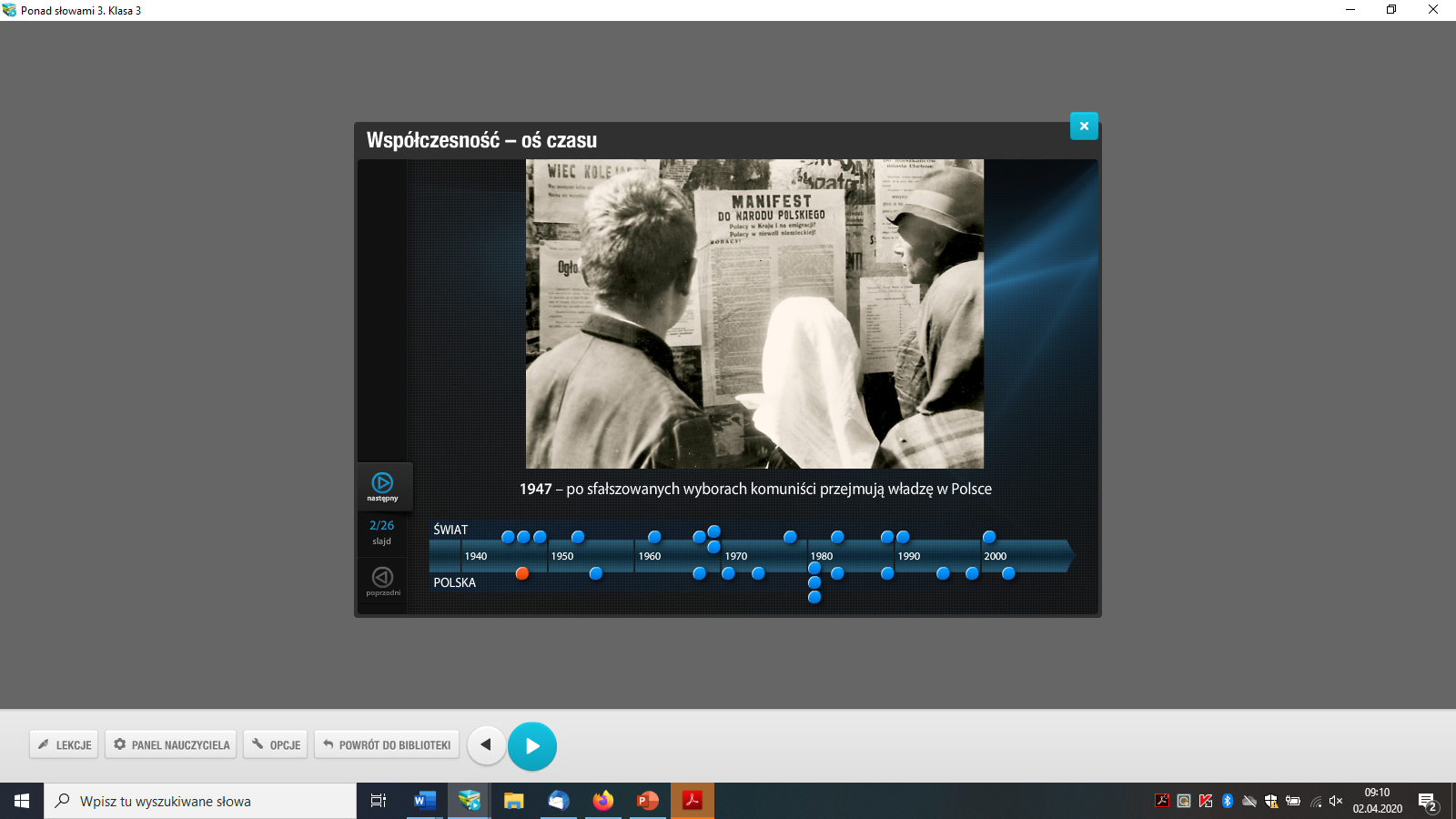 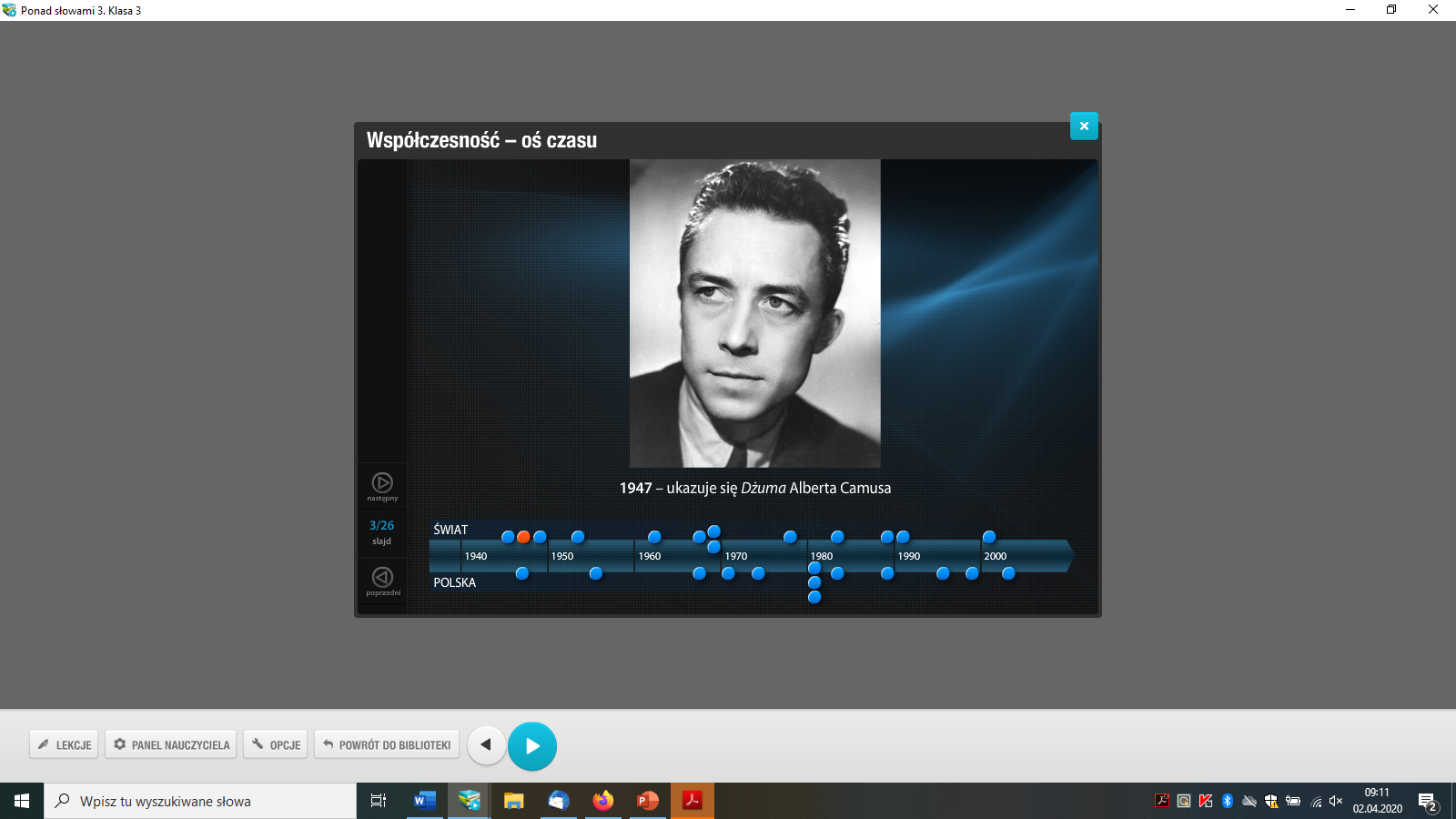 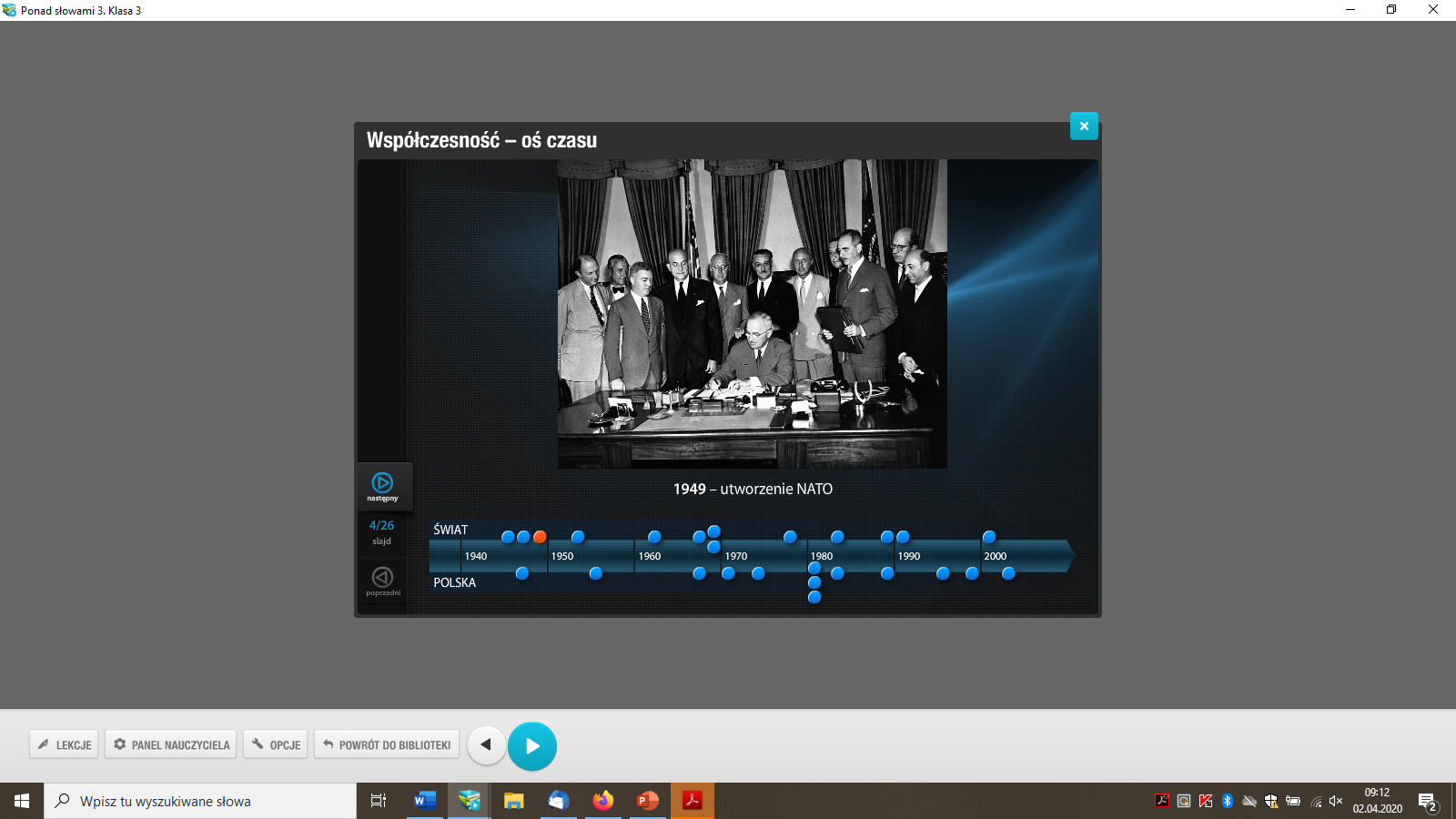 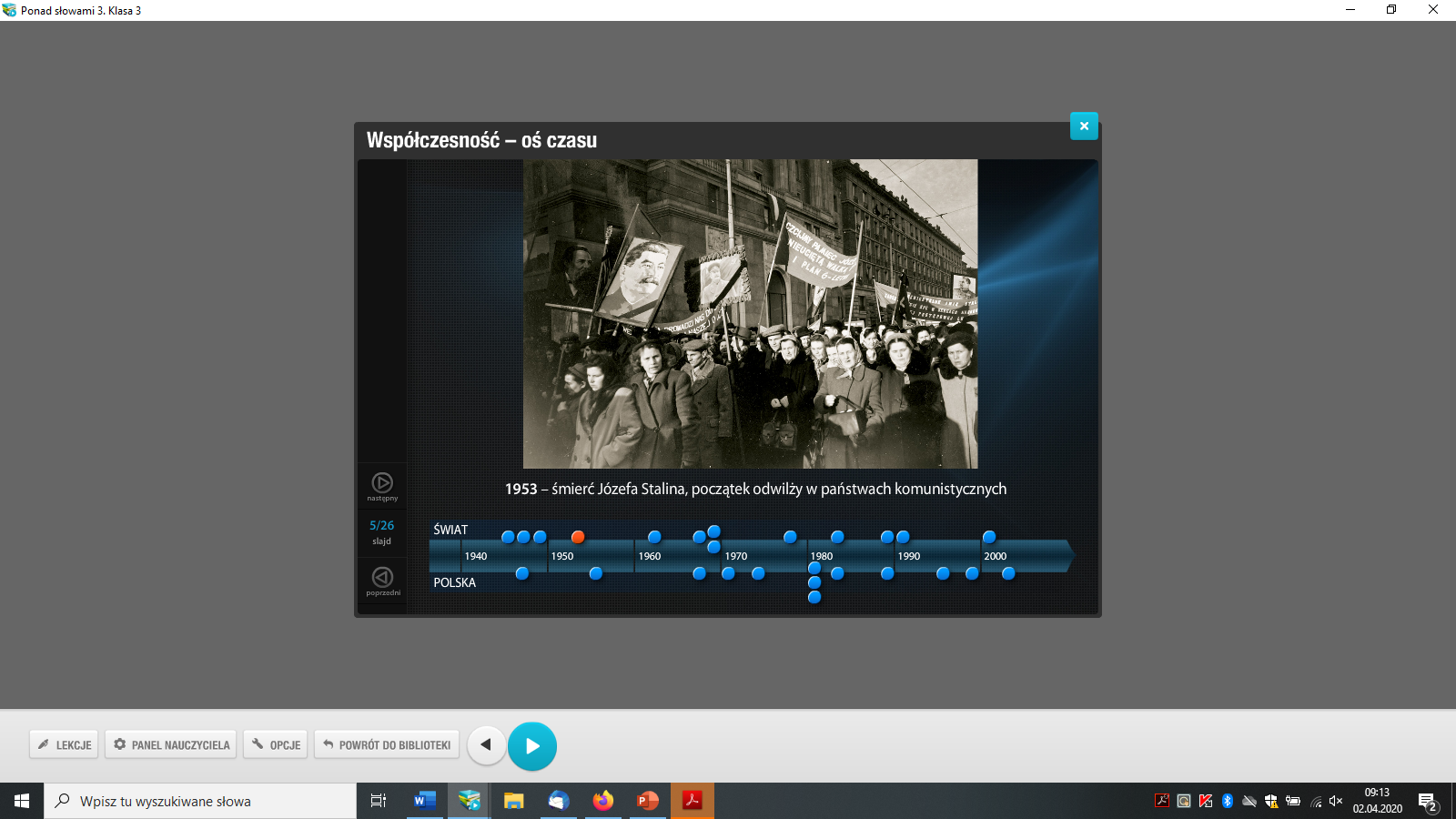 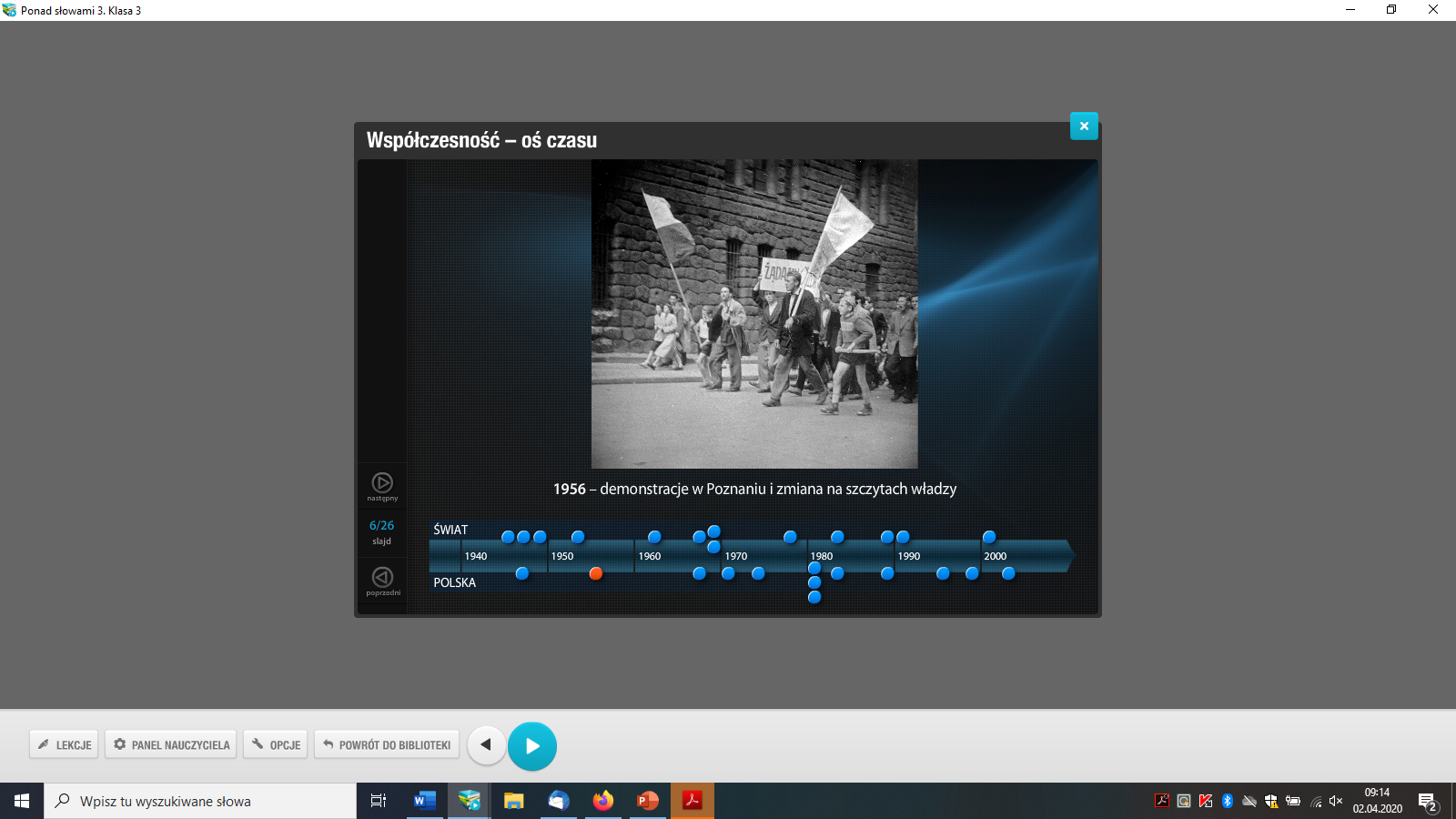 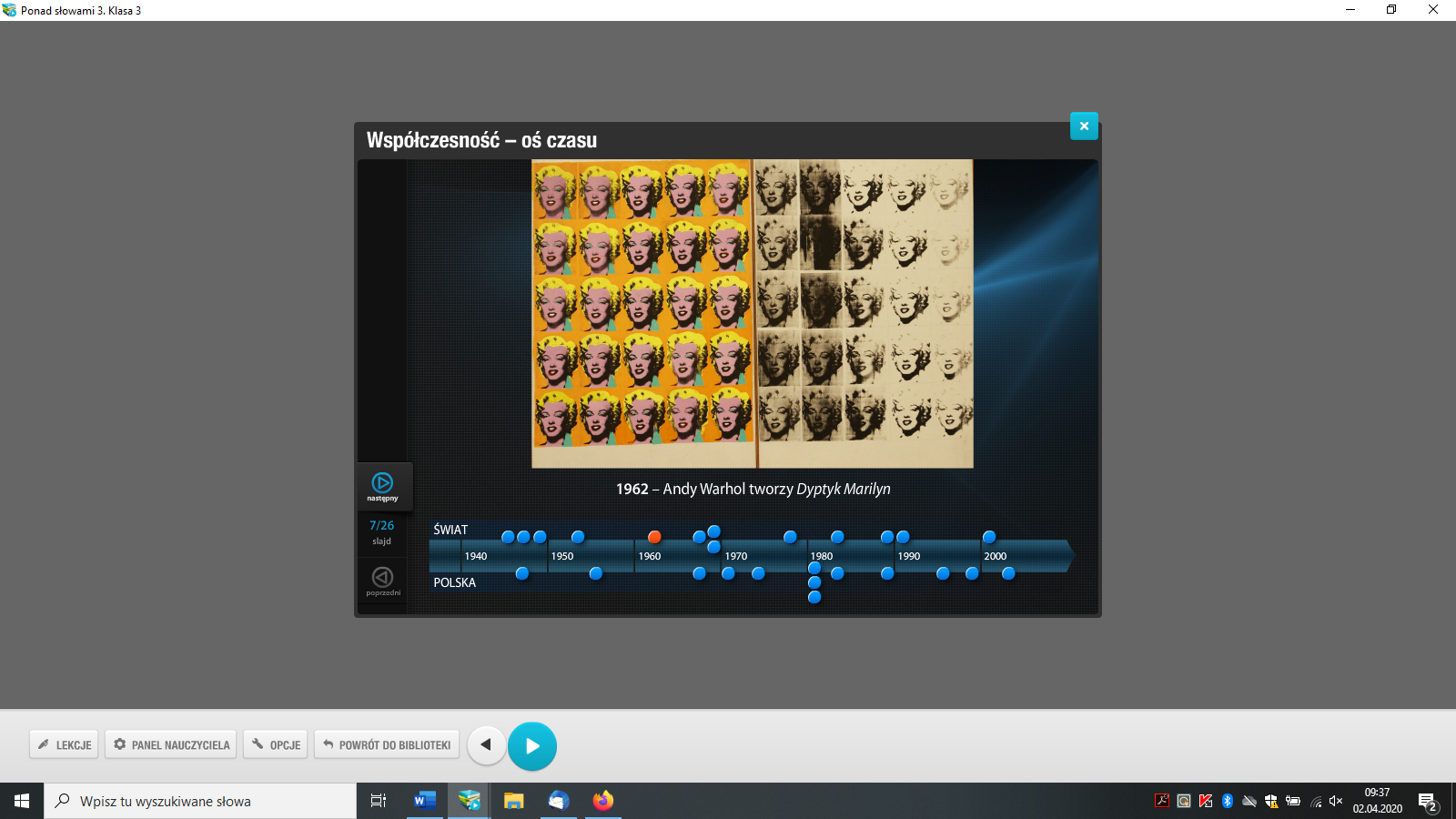 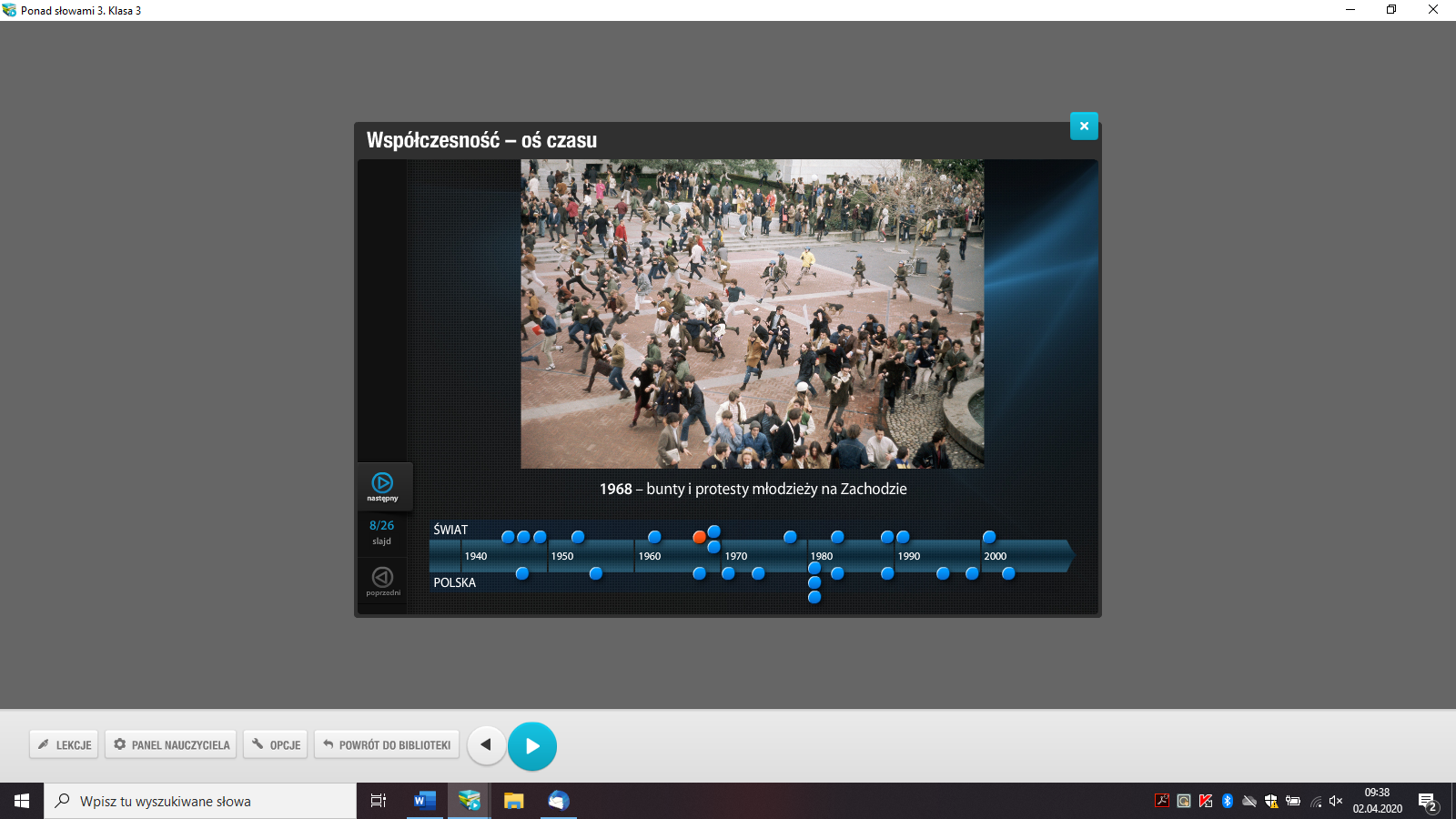 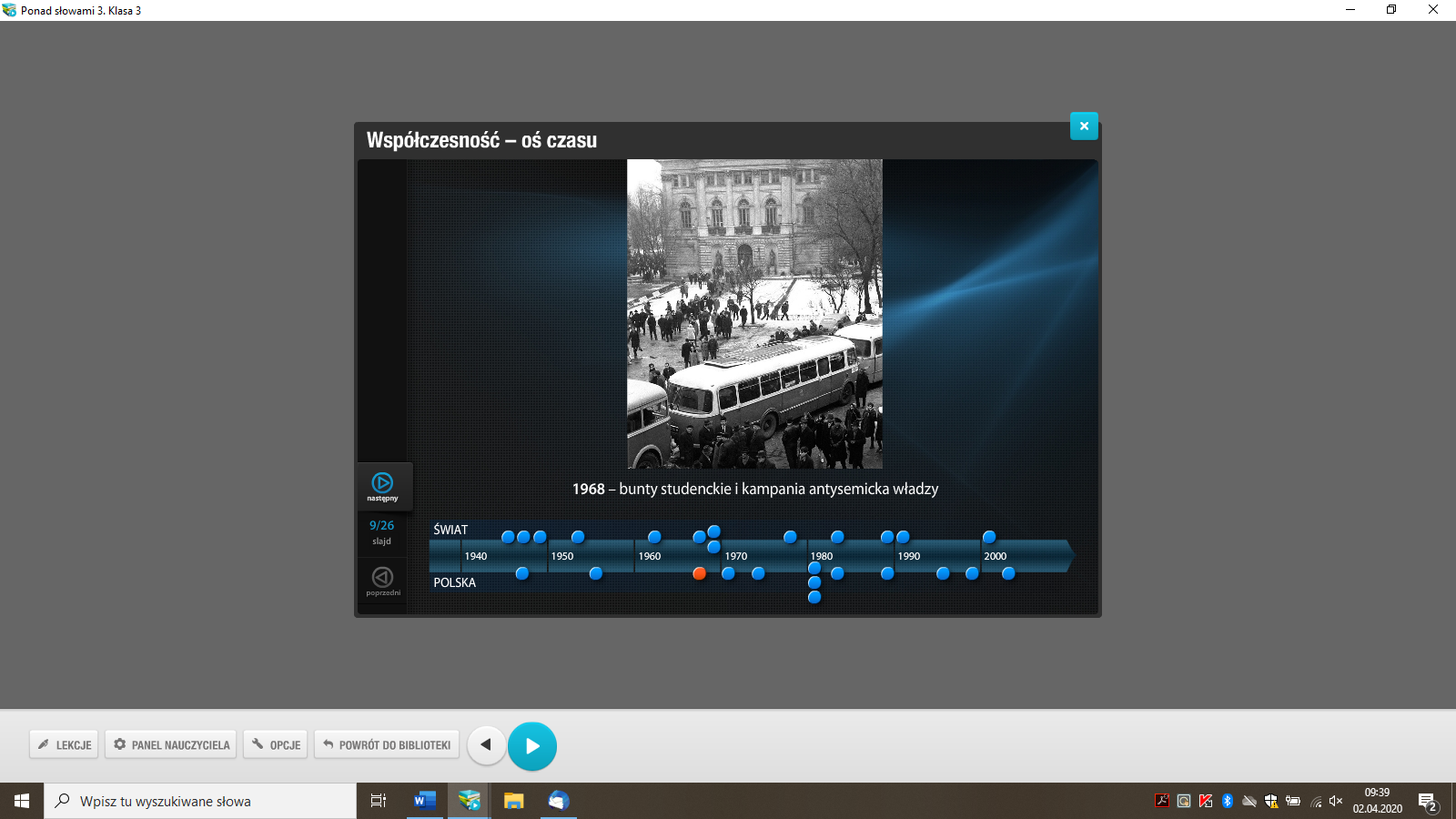 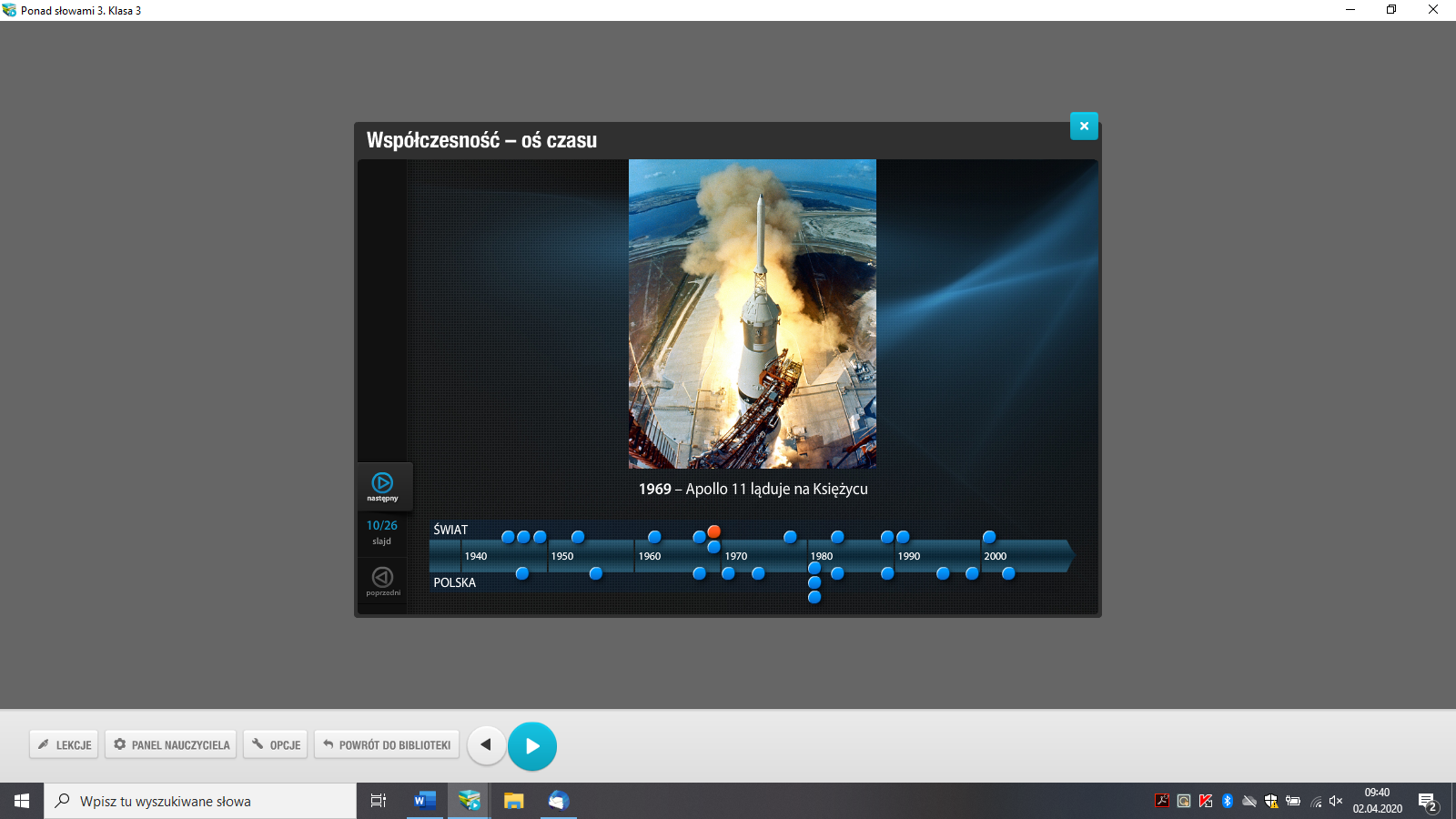 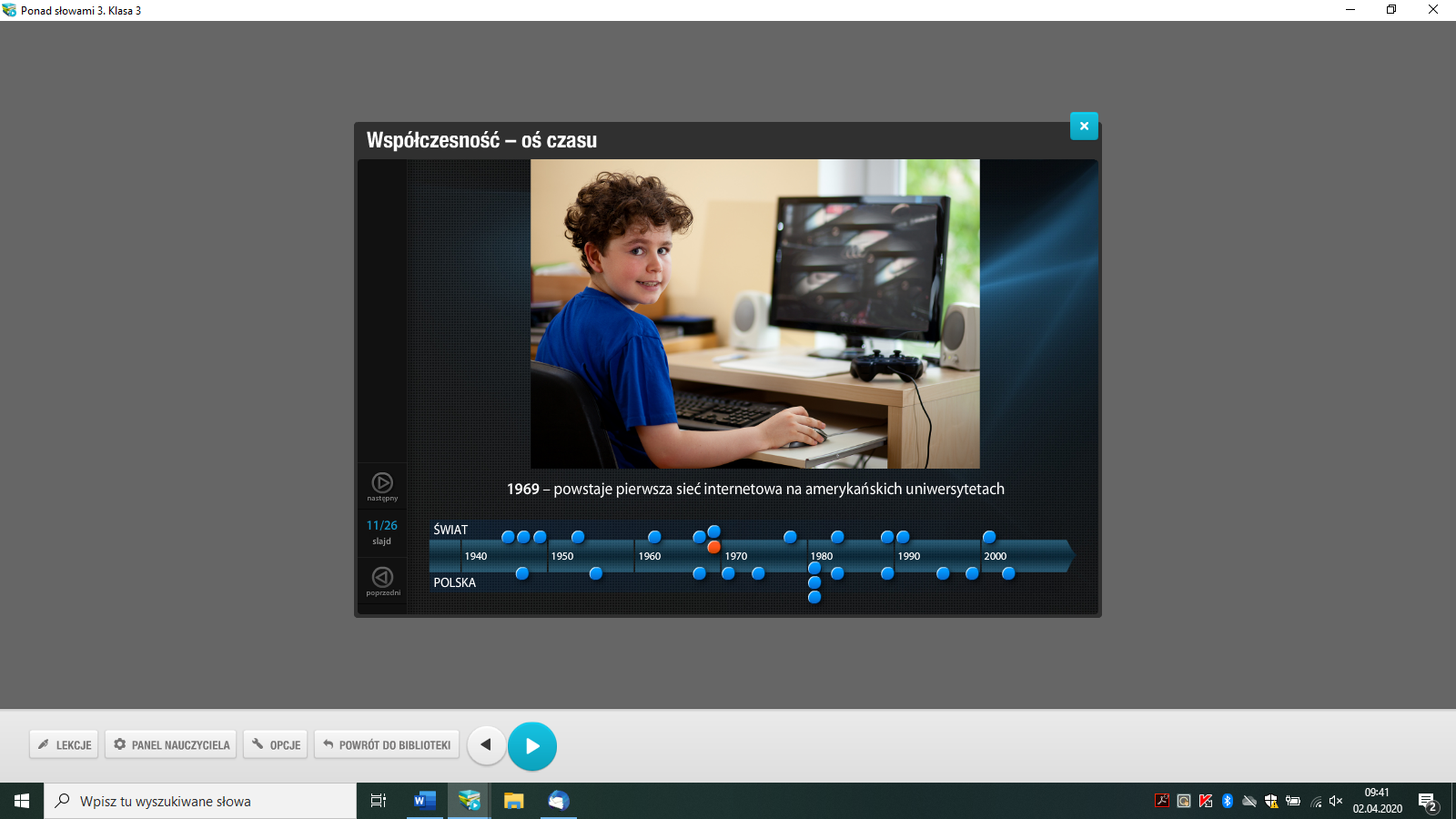 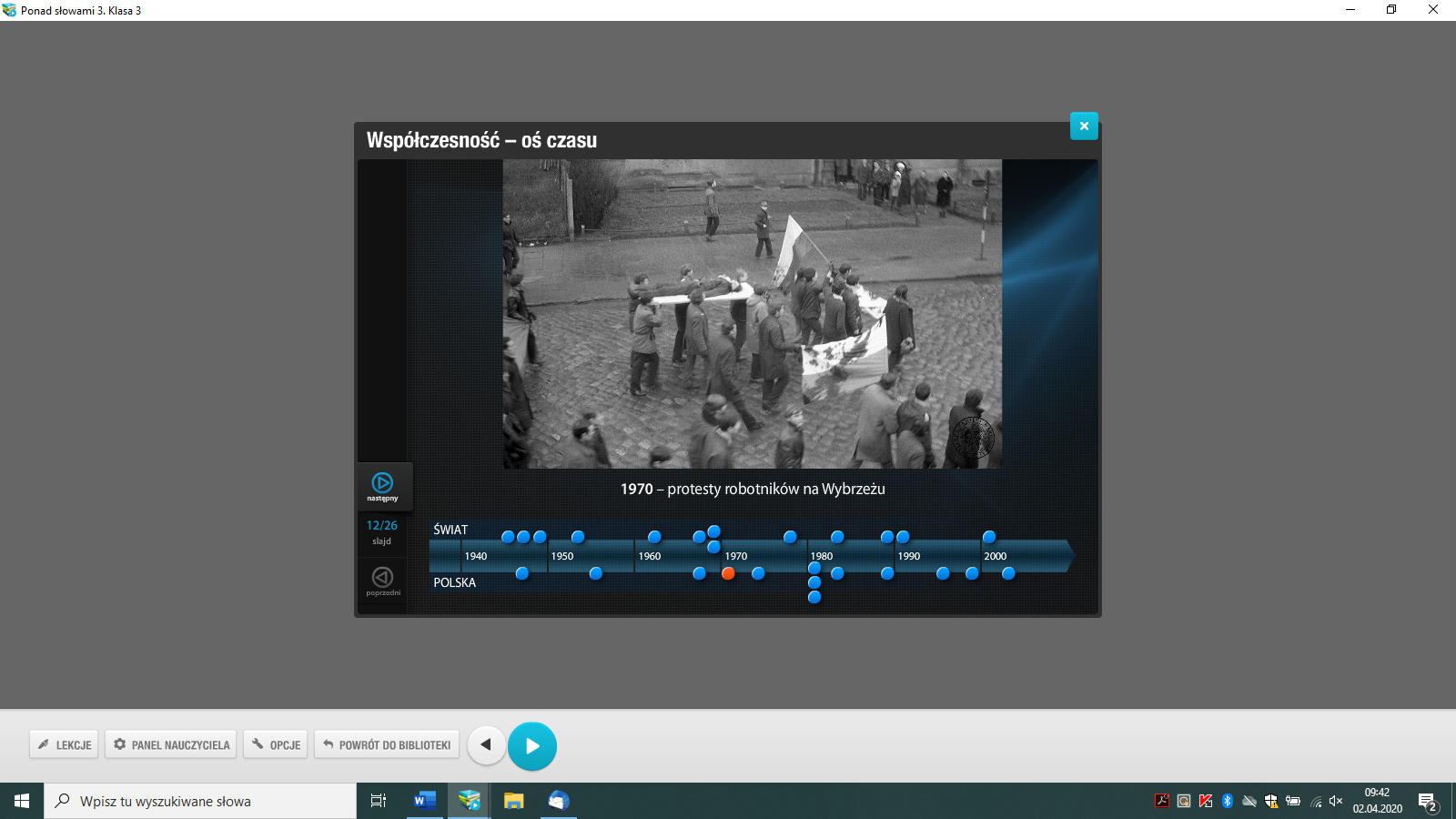 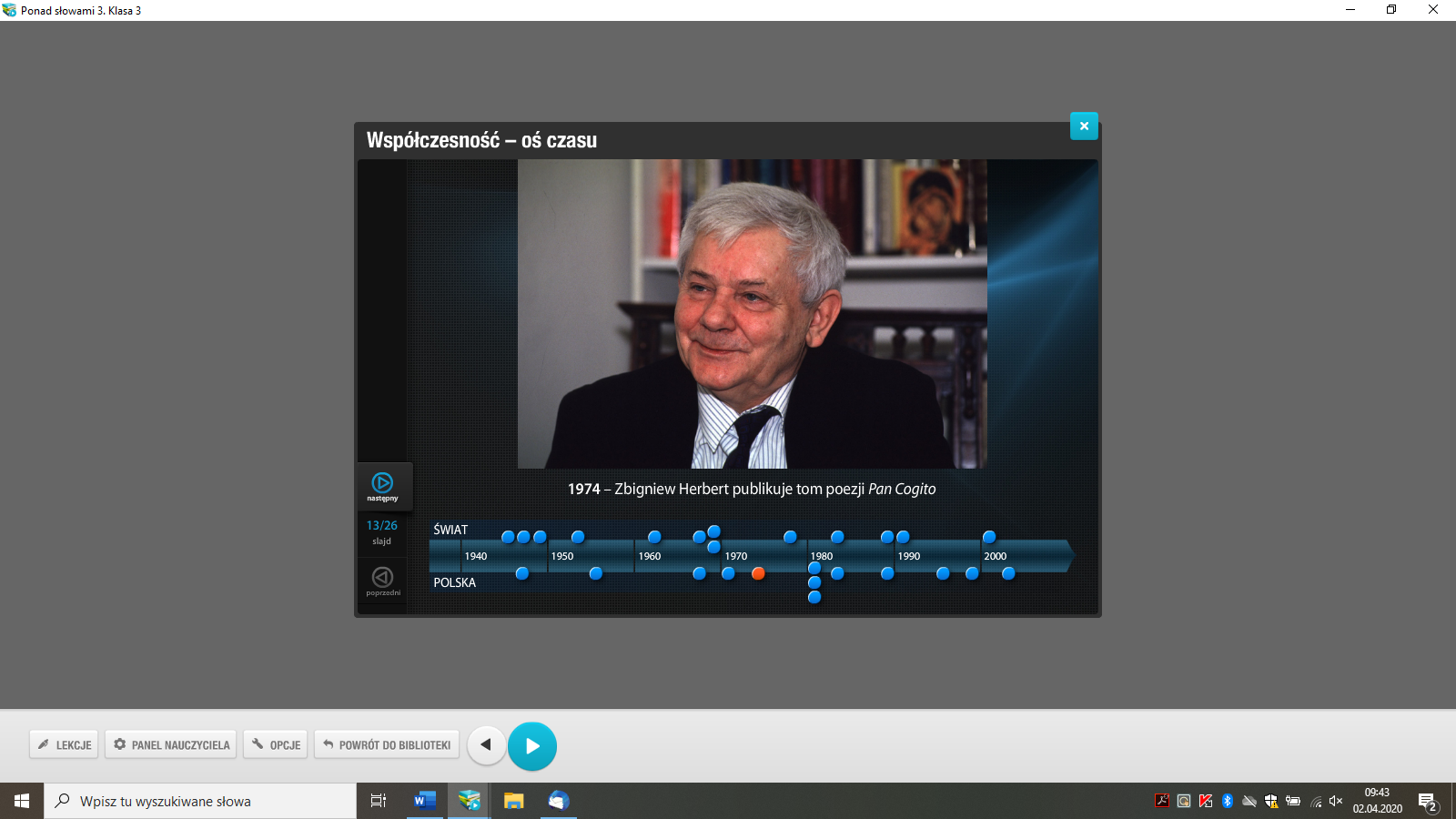 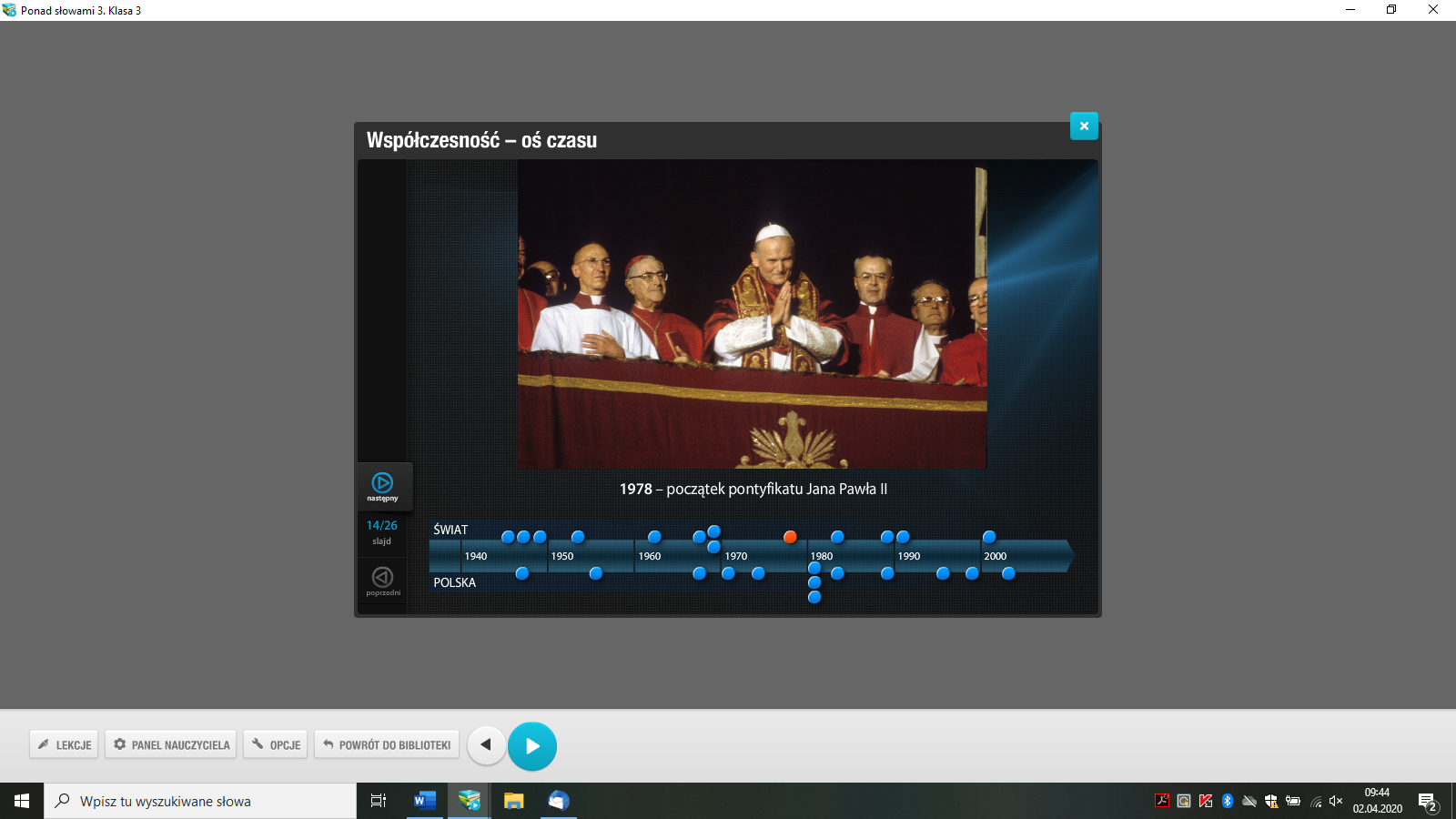 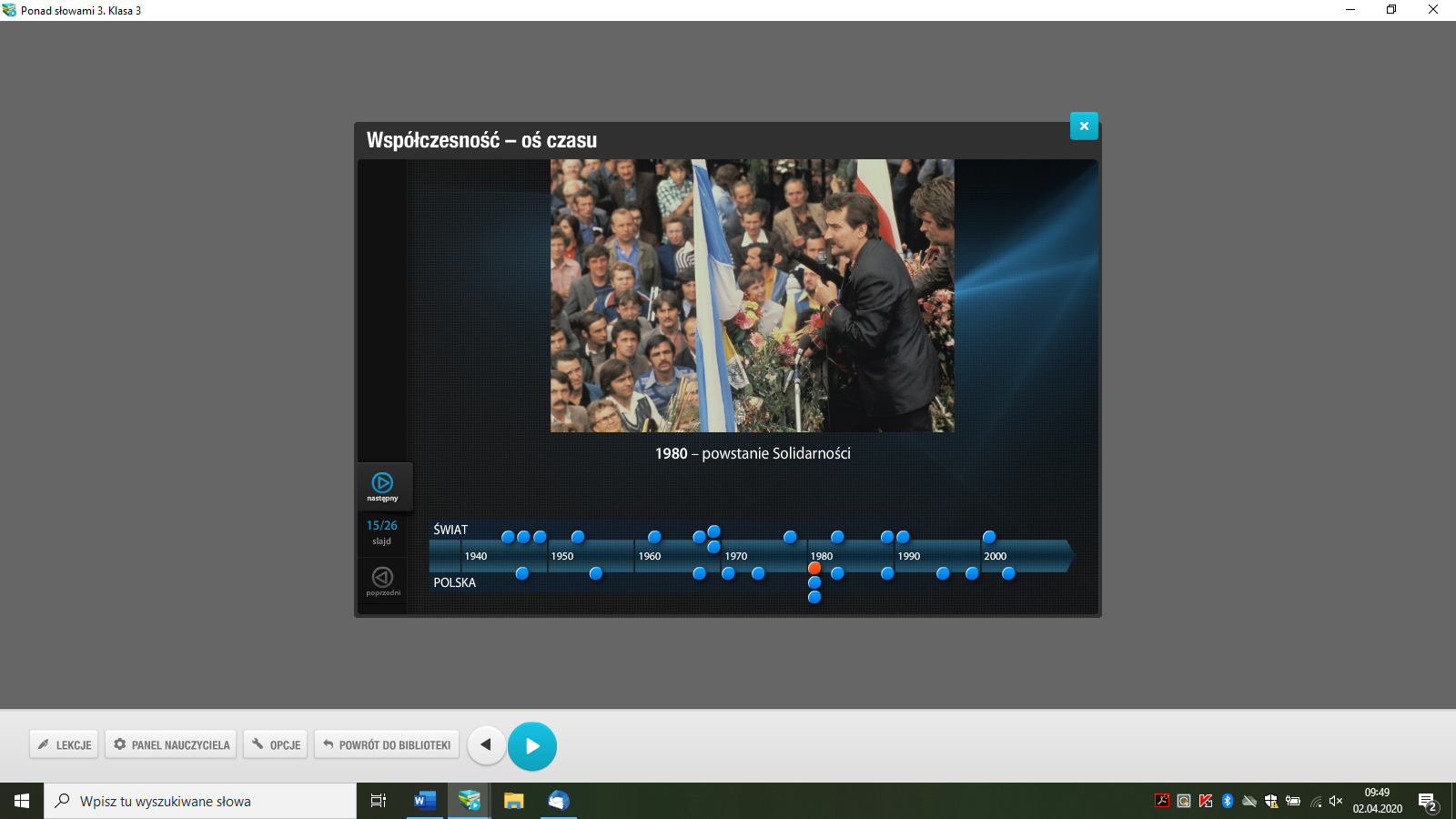 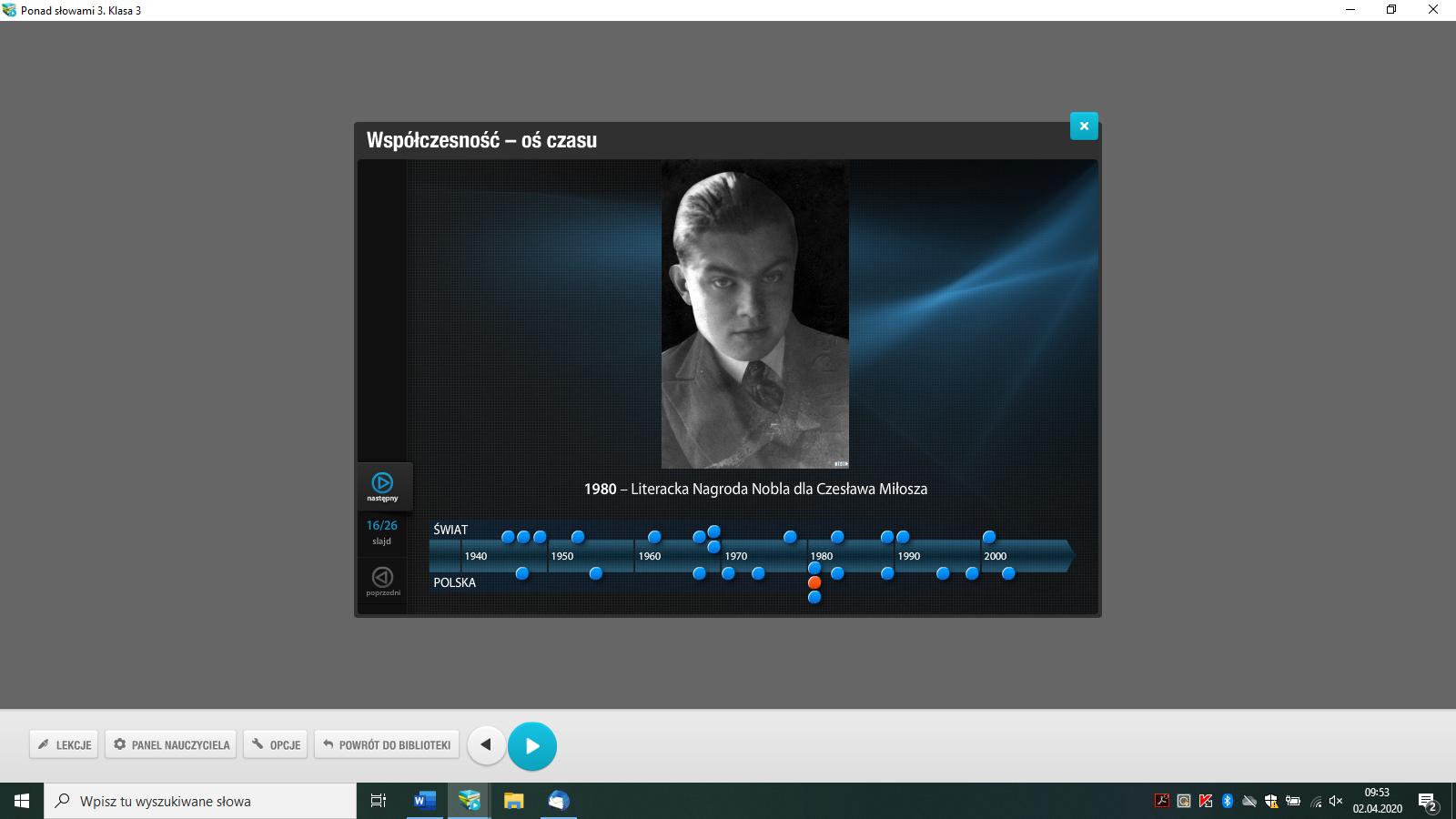 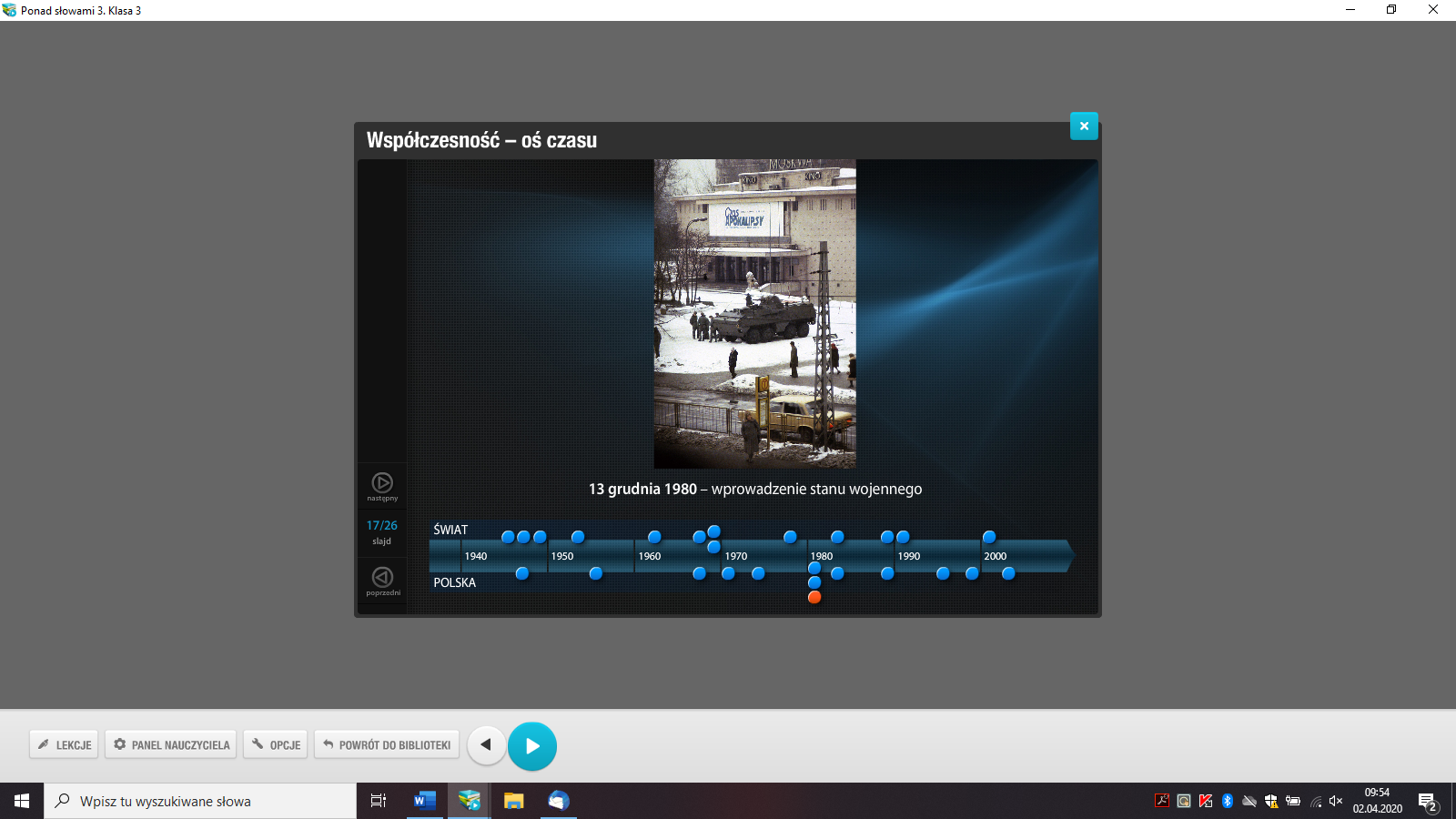 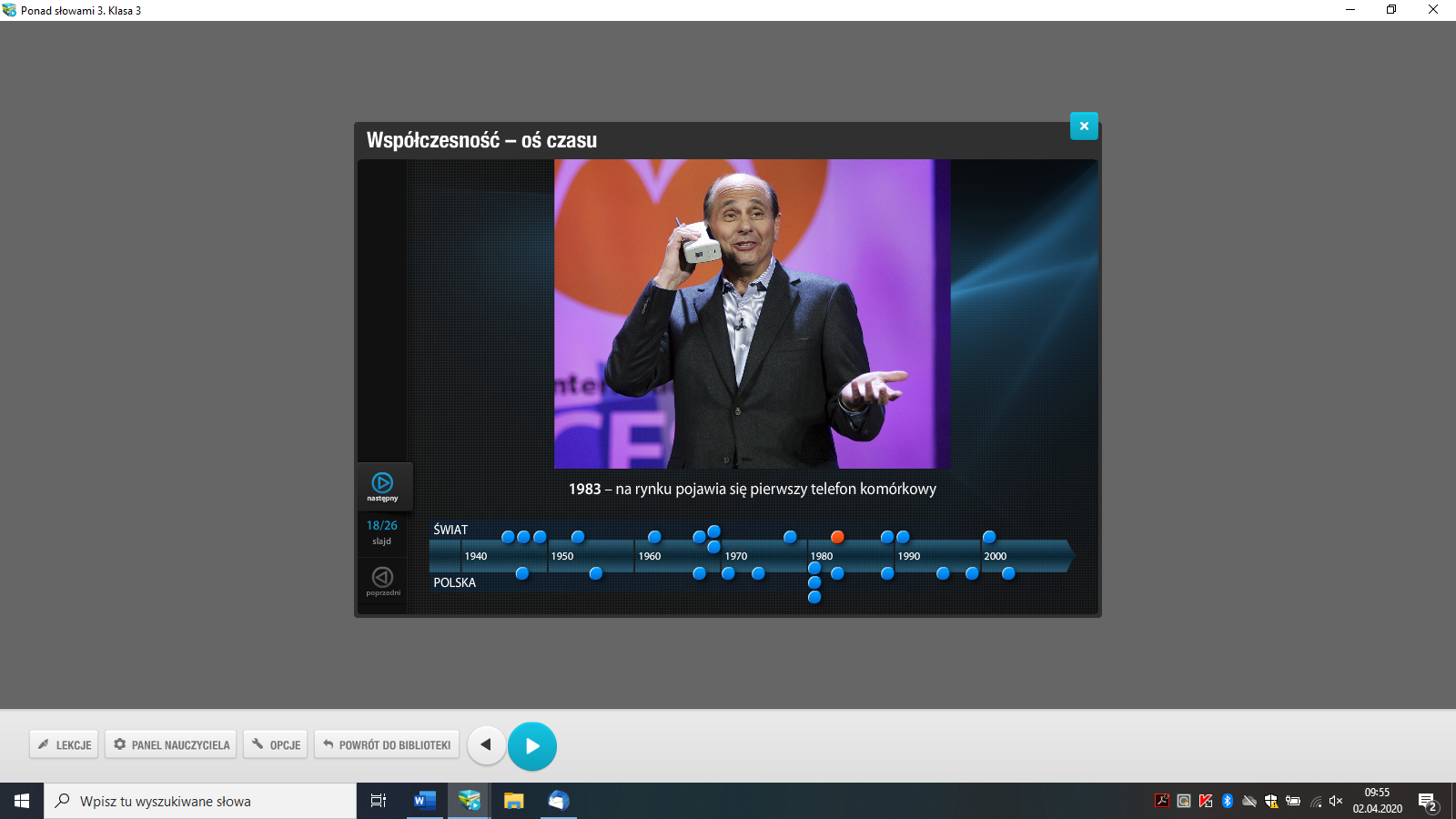 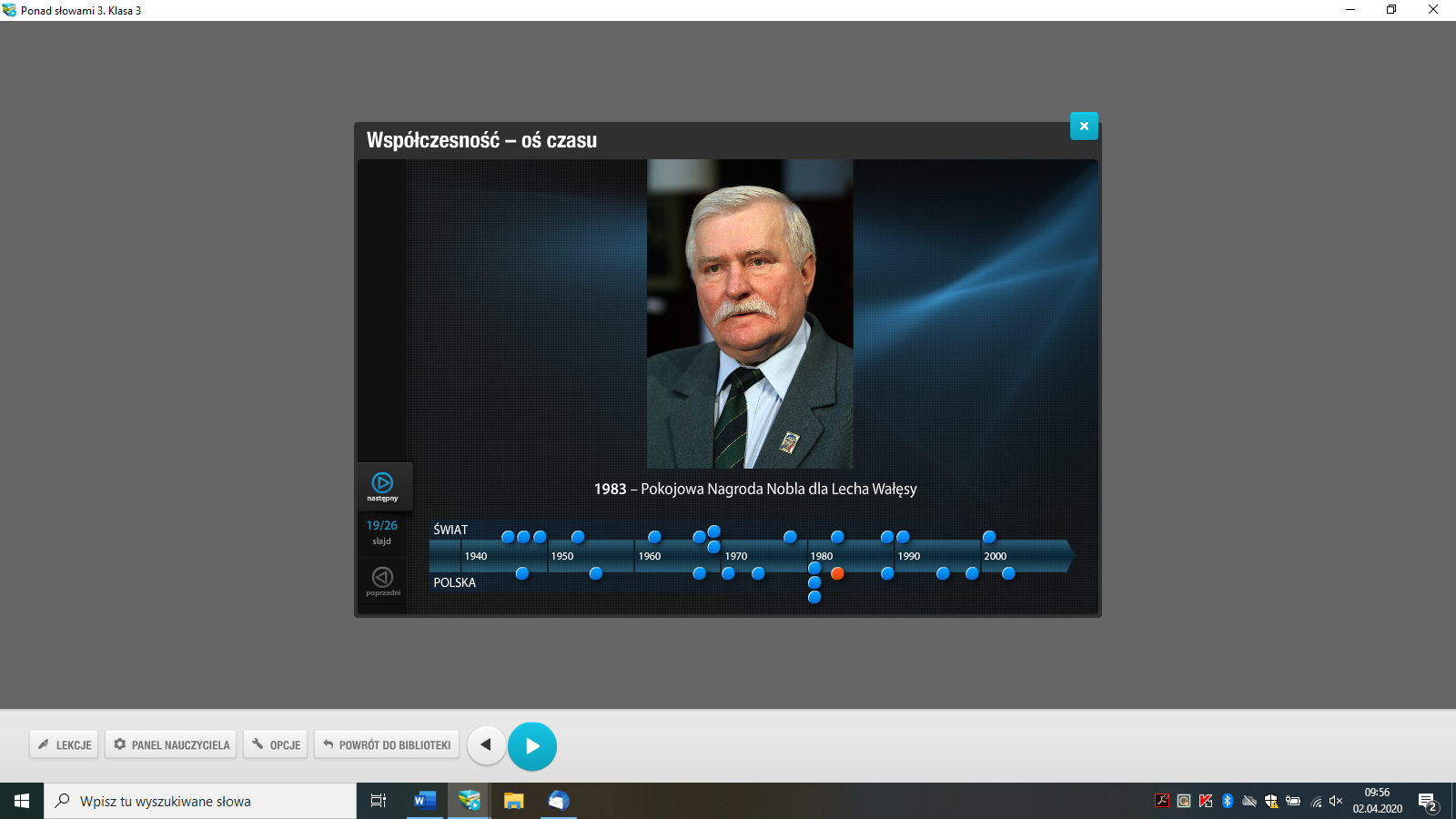 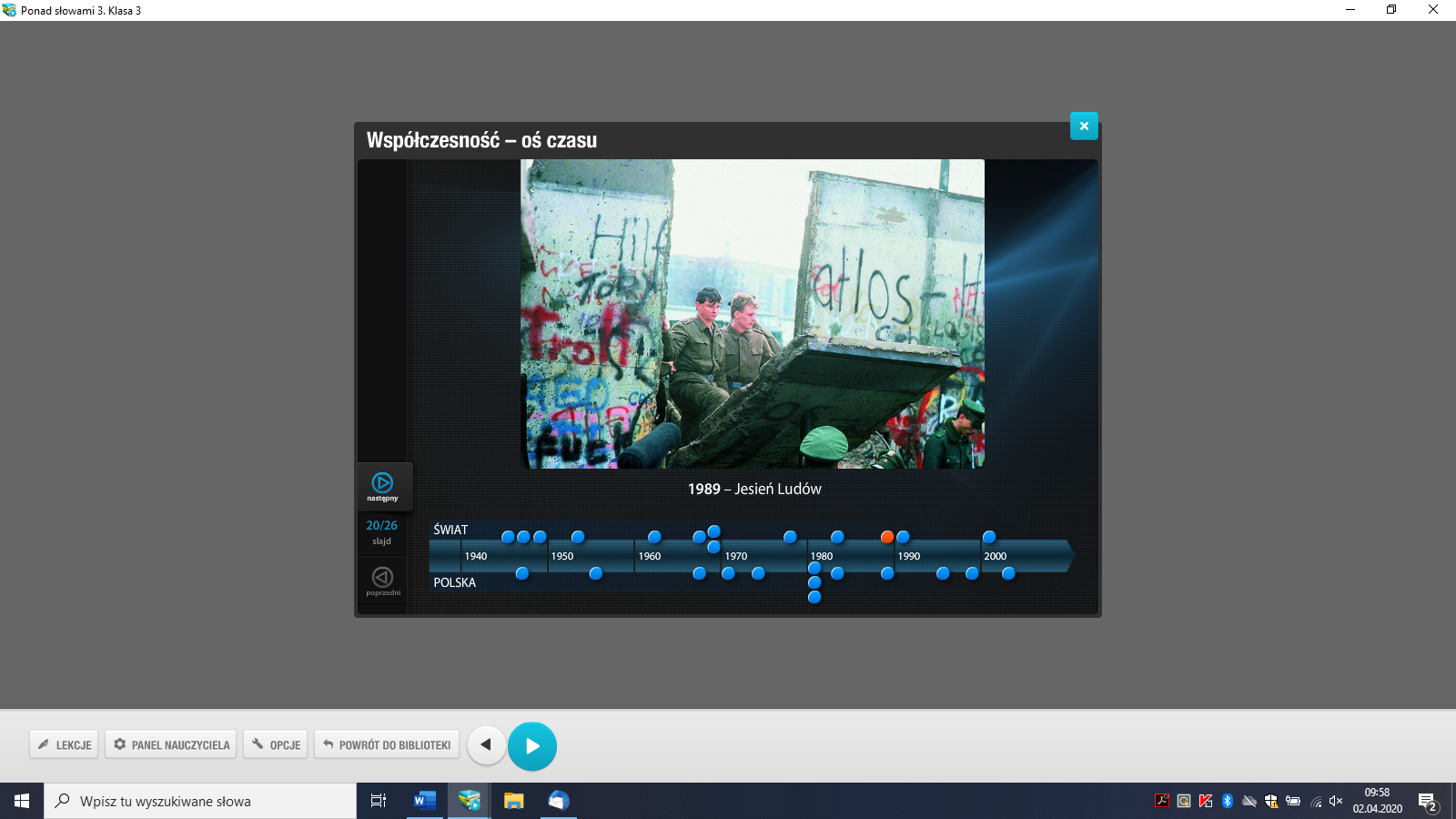 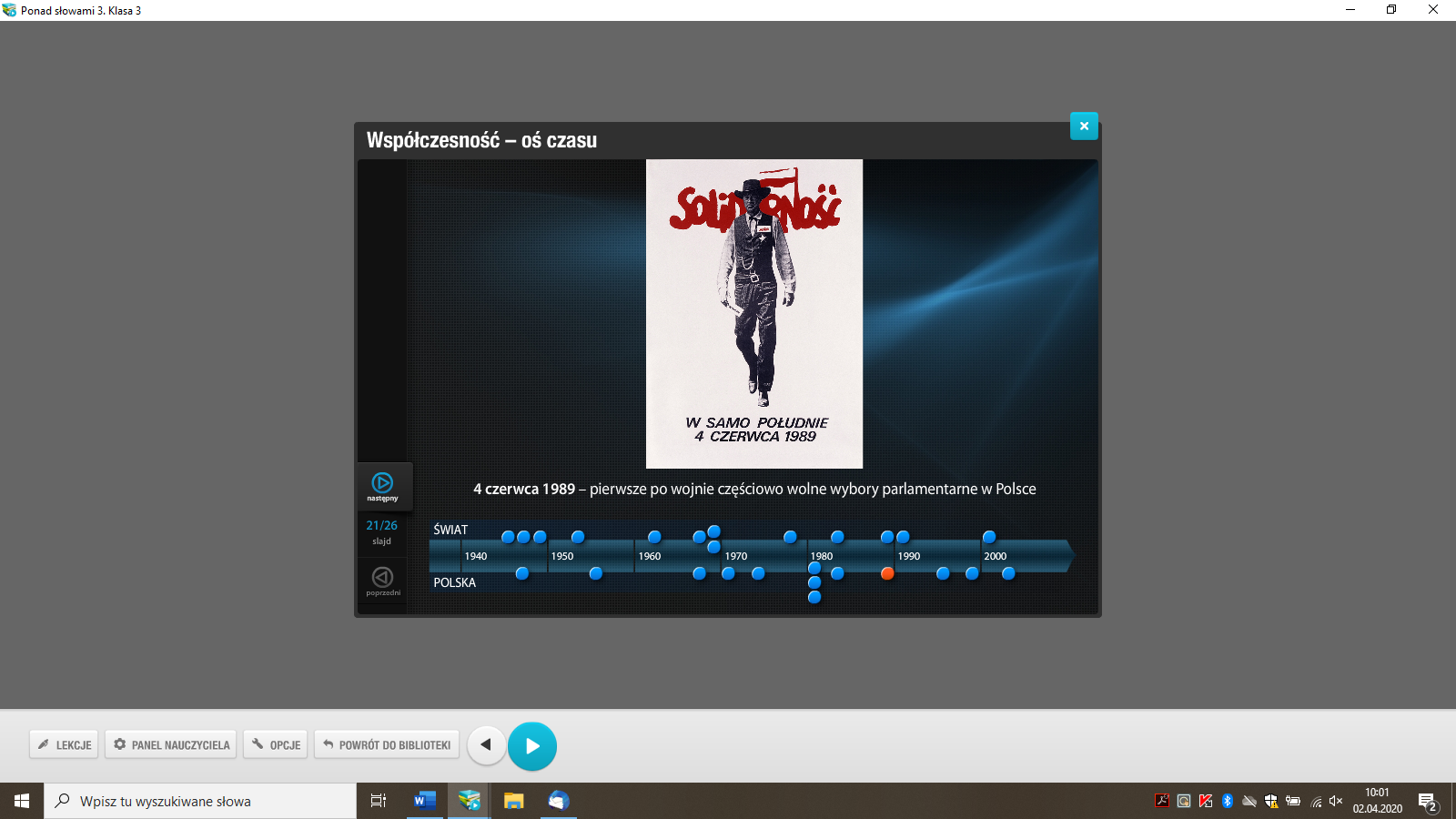 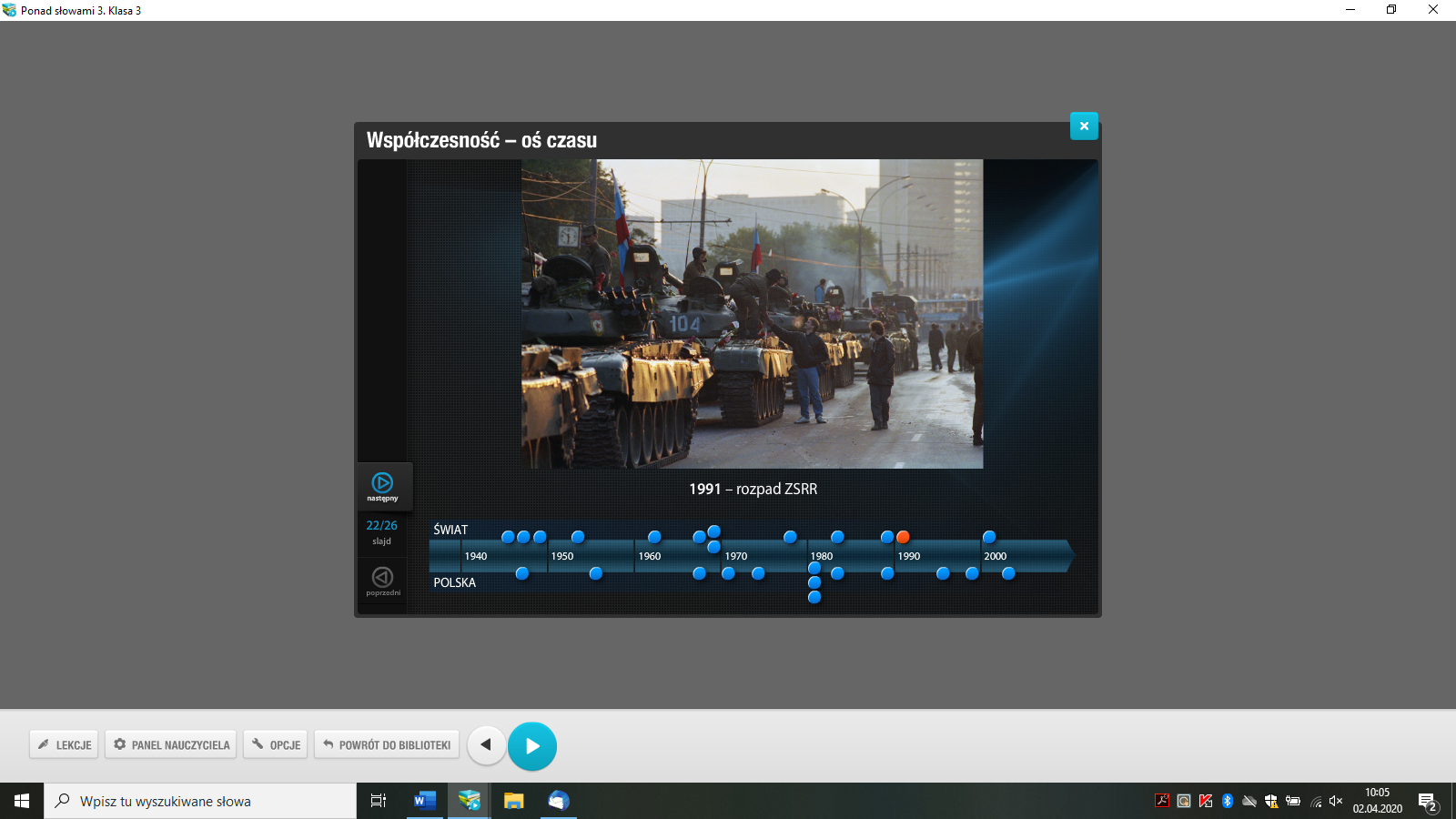 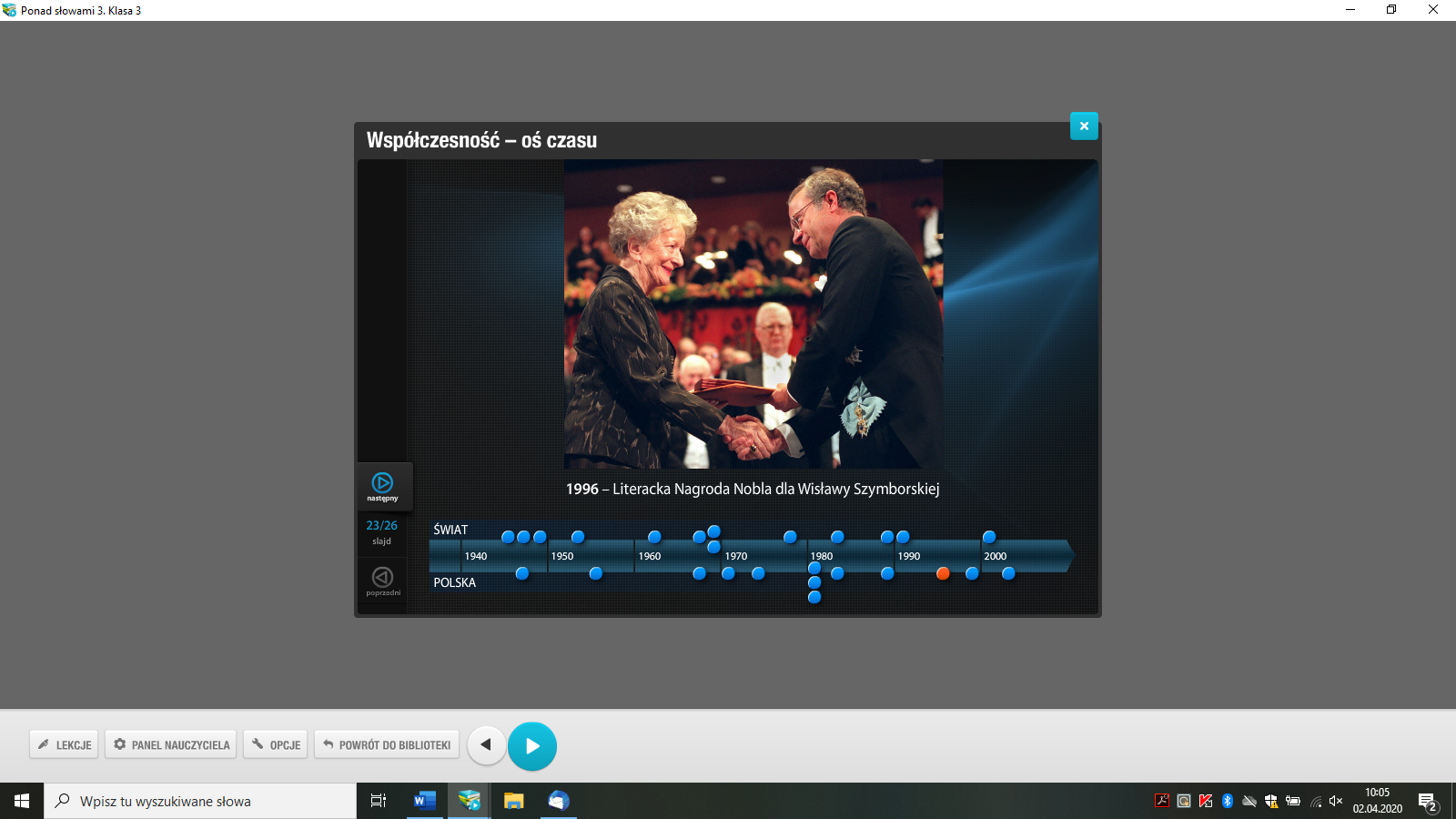 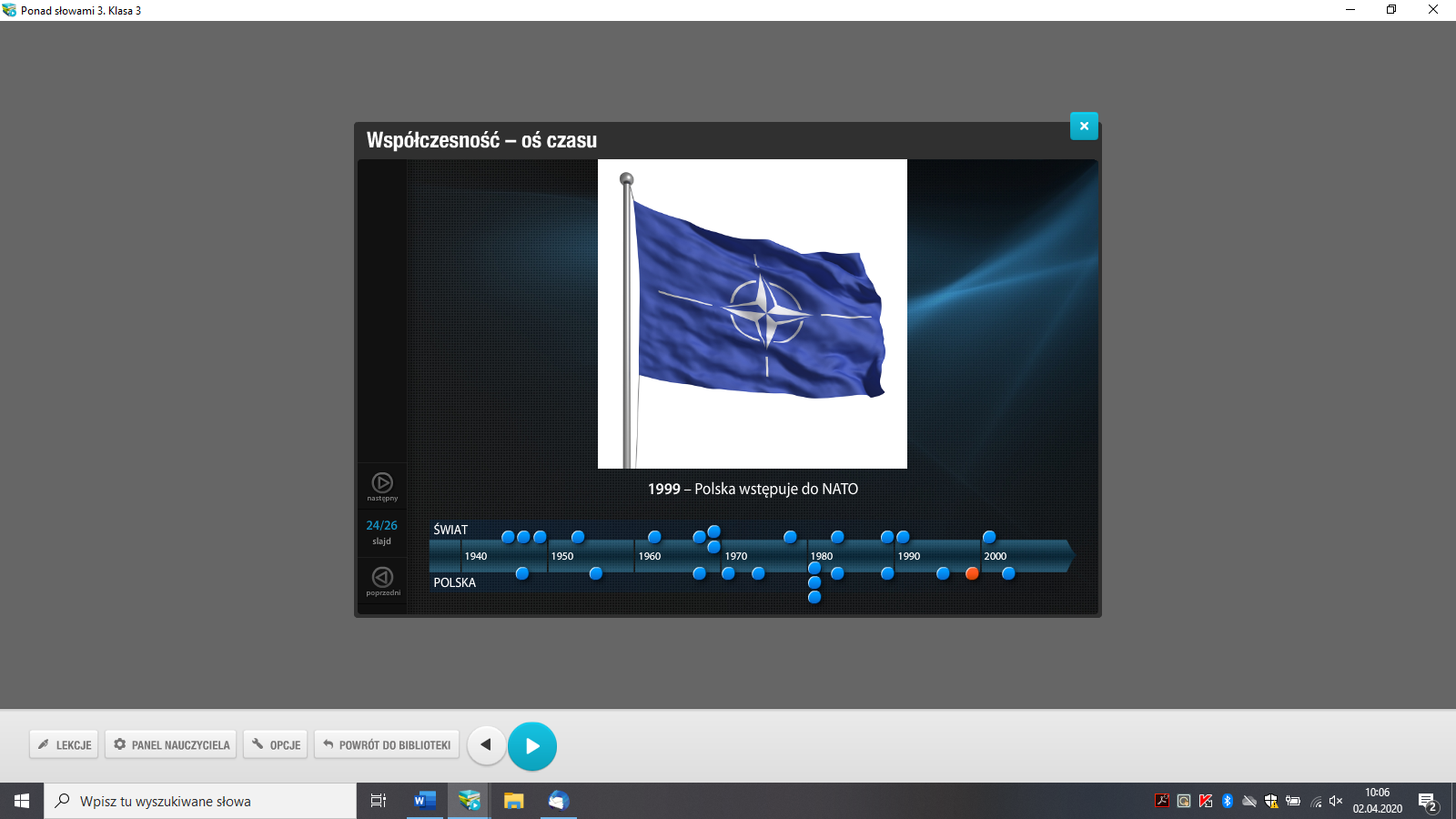 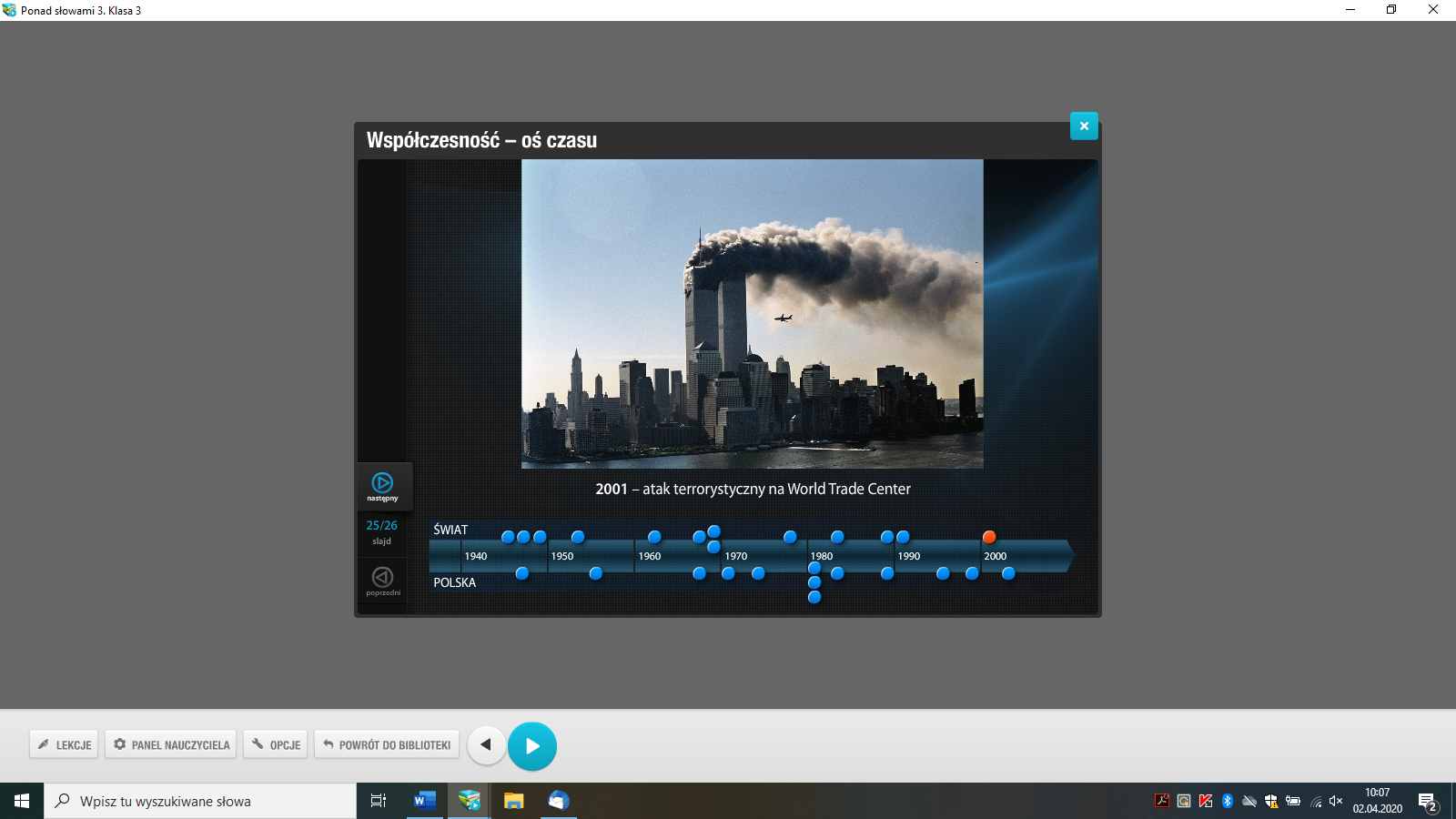 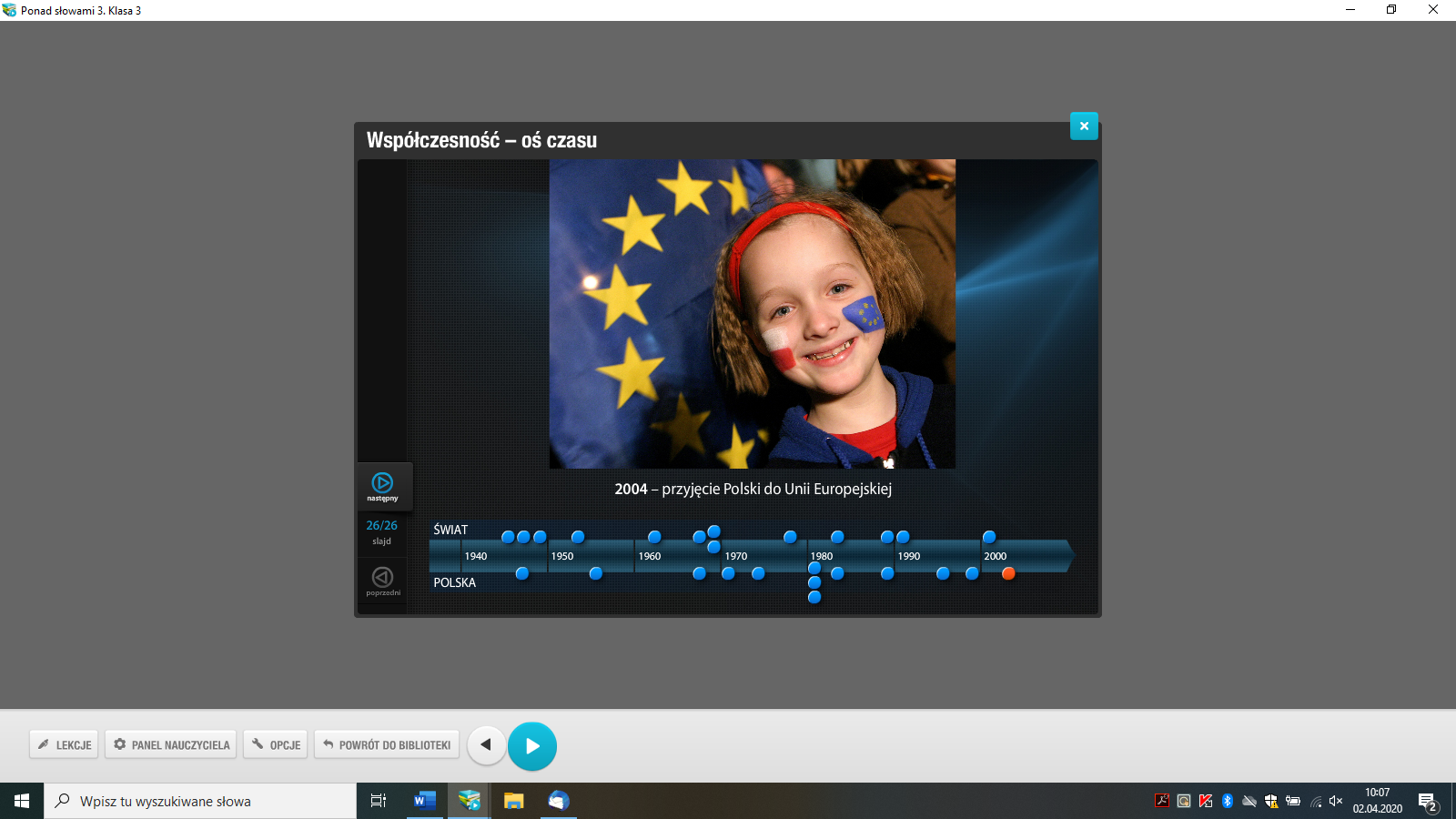 